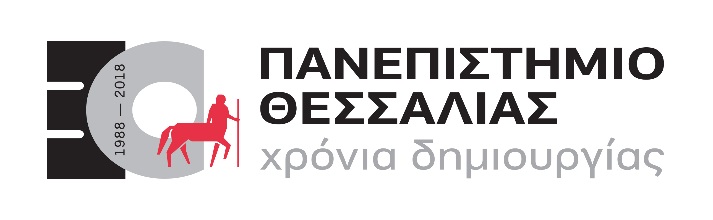 Α Ι Τ Η Σ Η – Δ Η Λ Ω Σ Η Επώνυμο:……………………………………………………………………..Όνομα:………………………………………………………………………...Πατρώνυμο – Επώνυμο πατέρα:………………………………………………………………………..Μητρώνυμο-Επώνυμο μητέρας:………………………………………………………………………ΣΤΟΙΧΕΙΑ ΤΑΥΤΟΤΗΤΑΣ – ΔΙΑΒΑΤΗΡΙΟΥ Τύπος ταυτότητας:………………………………………………………….Αριθμός:………………………………………………………………………….Ημερομηνία Έκδοσης:…………………………………………………….Εκδούσα αρχή:……………………………………………………………….Υπηκοότητα:…………………………………………………………………..Ημερομηνία γέννησης:……………………………………………………Τόπος γέννησης:……………………………………………………………..Δημότης:…………………………………………………………………………Αρ. Δημοτολογίου:………………………………………………………….Αρ. Μητρώου Αρρένων:………………………………………………….ΑΜΚΑ:…………………………………………………………………………….ΕΠΑΓΓΕΛΜΑ ΠΑΤΕΡΑ:……………………………………………………..ΕΠΑΓΓΕΛΜΑ ΜΗΤΕΡΑΣ:…………………………………………………..ΣΤΟΙΧΕΙΑ ΜΟΝΙΜΗΣ ΚΑΙ ΠΡΟΣΩΡΙΝΗΣ ΔΙΕΥΘΥΝΣΗΣΔ/ΝΣΗ ΜΟΝΙΜΗΣ ΚΑΤΟΙΚΙΑΣ Οδός – Αριθμός:……………………………………………………………..ΤΚ: …………………… Πόλη:………………………………………………….Τηλέφωνο κατοικίας:……………………………………………………..Δ/ΝΣΗ ΠΡΟΣΩΡΙΝΗΣ ΚΑΤΟΙΚΙΑΣ – Δ/ΝΣΗ ΒΟΛΟΥΟδός – Αριθμός:……………………………………………………………..ΤΚ:…………………… Πόλη:…………………………………………………..Τηλέφωνο κατοικίας:……………………………………………………..Κινητό τηλέφωνο:…………………………………………………………..Email:……………………………………………………………………………..ΠΡΟΣΤη Γραμματεία του ΤμήματοςΠολιτικών Μηχανικών της Πολυτεχνικής Σχολήςτου Πανεπιστημίου ΘεσσαλίαςΣας παρακαλώ να με εγγράψετε στο Α’ εξάμηνο του Τμήματος Πολιτικών Μηχανικών επειδή Α) είμαι κάτοχος δελτίου επιτυχίας στις εισιτήριες εξετάσεις με σειρά επιτυχίας………………………………………..Β) ανήκω σε ειδική κατηγορία επιτυχόντων (σημειώστε την κατηγορία στην οποία ανήκετε) ΚΑΤΗΓΟΡΙΑ ΤΡΙΤΕΚΝΩΝ     »        ΠΟΛΥΤΕΚΝΩΝ     »        ΕΙΣΑΓ. ΜΕ ΚΟΙΝΩΝΙΚΑ ΚΡΙΤΗΡΙΑ     »        ΜΟΥΣΟΥΛΜΑΝΙΚΗΣ ΜΕΙΟΝΟΤΗΤΑΣ ΩΣ ΟΜΟΓΕΝΗΣ ΩΣ ΑΛΛΟΔΑΠΟΣ ΩΣ ΑΛΛΟΔΑΠΟΣ – ΑΛΛΟΓΕΝΗΣ (π.χ. Κύπριος) ΑΛΛΗ ΚΑΤΗΓΟΡΙΑ (σημειώστε την κατηγορία)	ΑΚΑΔΗΜΑΪΚΟ ΕΤΟΣ ΠΡΩΤΗΣ ΕΓΓΡΑΦΗΣ:…………………………….ΛΥΚΕΙΟ ΑΠΟΦΟΙΤΗΣΗΣ:………………………………………………………ΕΤΟΣ ΑΠΟΦΟΙΤΗΣΗΣ:………………………………………………………….ΒΑΘΜΟΣ ΑΠΟΛΥΤΗΡΙΟΥ:……………………………………………………ΑΡΙΘΜΟΣ ΑΠΟΛΥΤΗΡΙΟΥ:…………………………………………………..ΑΛΛΟΣ ΤΙΤΛΟΣ ΣΠΟΥΔΩΝ:…………………………………………………..ΑΡΙΘΜΟΣ ΜΗΤΡΩΟΥ ΦΟΙΤΗΤΗ: …………………………………………(ΠΡΟΣΟΧΗ: Συμπληρώνεται από τη Γραμματεία)Βόλος, ………………………..2019Ο/Η   ΑΙΤ...................................... (υπογραφή)